Zhuhai Huafa Exhibition Administrative Apartment Route Planning Introduction1. Hong Kong International Airport to Zhuhai PortFrom Hong Kong International Airport, walk about 400 meters to the bus stop at the Airport Ground Transportation Centre. Take the Kowloon Motor Bus/Long Win Bus A41 towards Hong Kong Port (Operating time: 05:30-23:30, the first bus departs every approximately 20 minutes, costing around 19 yuan). Take a 1-stop ride (estimated 7 minutes) to Hong Kong Port (Bus stop).From Hong Kong Port (Bus stop), transfer to the Hong Kong-Zhuhai-Macao Bridge Shuttle Bus heading towards Zhuhai Port (Operating time: 00:00-23:59, the first bus departs every approximately 15 minutes, costing around 58 yuan). Take a 1-stop ride (estimated 40 minutes) to Zhuhai Port (Bus stop). The total travel time is approximately 47 minutes.2. Zhuhai Port to Main Venue (Zhuhai Huafa Exhibition Administrative Apartment)2.1 Public transportation route:From Zhuhai Port (bus stop), walk 127 meters to the Hong Kong-Zhuhai-Macao Bridge Highway Port (Bus stop). Take the Lover's Road Sightseeing South Line bus towards Gongbei Port Bus Terminal (Operating time: 09:00-20:00), and ride for 4 stops to Gongbei Port Bus Terminal (bus stop), estimated time is 23 minutes.From Gongbei Port Bus Terminal (bus stop), walk about 350 meters to Gongbei Port (bus stop). Take the K10 bus towards Chimelong（长隆） (Operating time: 06:15-21:00, the first bus departs approximately every 20 minutes), and ride for 11 stops to Chenggui Shizimen（城轨十字门站） Station (Bus stop), estimated time is 16 minutes.From the station, walk about 657 meters to Zhuhai Huafa Exhibition Administrative Apartment, estimated time is 10 minutes.The total travel time is approximately 1 hour and 20 minutes, and the estimated cost for public transportation is 16 yuan.2.2 Driving route/ Taxi routeZhuhai Port (bus stop) is about 12 kilometers away from the main venue, Zhuhai Huafa Exhibition Administrative Apartment, and it takes around 18 minutes by car (estimated taxi cost is about 30 yuan).珠海华发.会展行政公寓路线规划介绍一：香港国际机场至珠海口岸到达香港国际机场步行约400米至机场（地面运输中心）巴士总站公交站，乘坐九巴/龙巴A41路公交车开往香港口岸方向（运营时间：05:30-23:30，首站发车约20分钟/趟，大约花费19元），乘坐1站（预计时间7分钟）到达香港口岸（公交站）；到达香港口岸（公交站）同站换乘港珠澳大桥穿梭巴士公交车开往珠海口岸方向（运营时间：00:00-23:59，首站发车约15分钟/趟，大约花费58元），乘坐1站（预计时间40分钟）到达珠海口岸（公交站），总计时间大约47分钟；二：珠海口岸至主会场（珠海华发.会展行政公寓）1.公共交通路线到达珠海口岸（公交站）步行127 m至港珠澳大桥公路口岸（公交站），乘坐情侣路观光南线公交车开往拱北口岸总站方向（运营时间：09:00-20:00），乘坐4站到达拱北口岸总站（公交站），预计时间23分钟；到达拱北口岸总站（公交站）步行约350米至拱北口岸（公交站）乘坐K10路公交车开往长隆方向（运营时间：06:15-21:00，首站发车约20分钟/趟），乘坐11站到达城轨十字门站（公交站），预计时间16分钟；到站步行约657米到达珠海华发.会展行政公寓，预计时间10分钟到达；总计时间大约1小时20分钟，乘坐公共交通费用预估16元；2.乘车路线珠海口岸（公交站）距离主会场珠海华发.会展行政公寓12公里，驾车18分钟左右（打车费用预估30元左右）；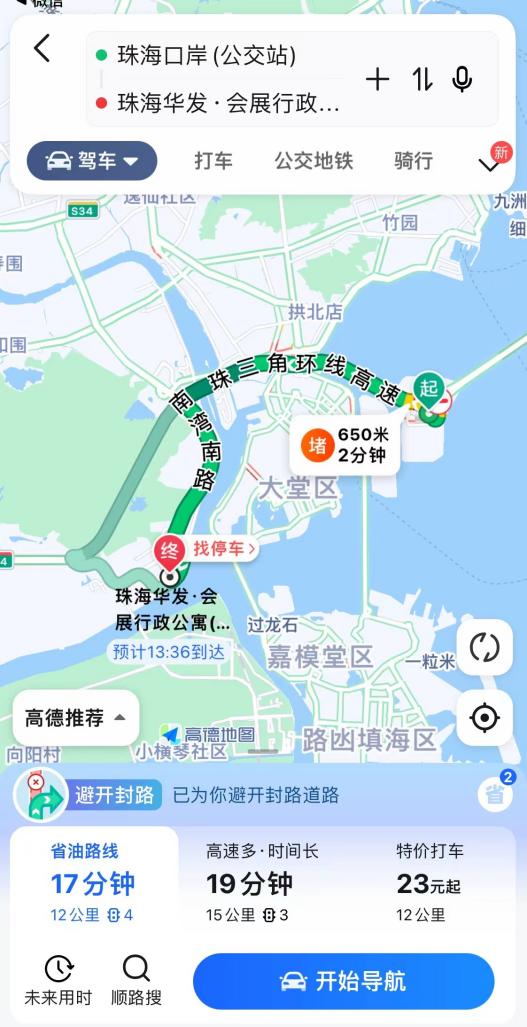 